ДЕПАРТАМЕНТ  СОЦИАЛЬНОЙ  ЗАЩИТЫ  НАСЕЛЕНИЯ  ИВАНОВСКОЙ  ОБЛАСТИ  153012, Иваново, пер. Свободный, 4, тел. 41-05-57, тел./факс 30-40-97, e-mail: dszn@ivreg.ru, сайт: http://szn.ivanovoobl.ruПРИКАЗот _______________ № _______г. ИвановоО внесении изменений в приказ Департамента социальной защиты населения Ивановской области от 18.01.2024 № 3 «Об установлении целевых индикаторов (показателей) в целях заключения соглашений на иные цели в 2024 году» И.о. директора Департамента социальной защиты населения Ивановской области                                                                    Л.А. ЕпринцеваИ.о. директора Департамента социальной защиты населения Ивановской области                                                                    Л.А. Епринцева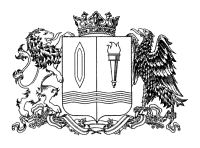 